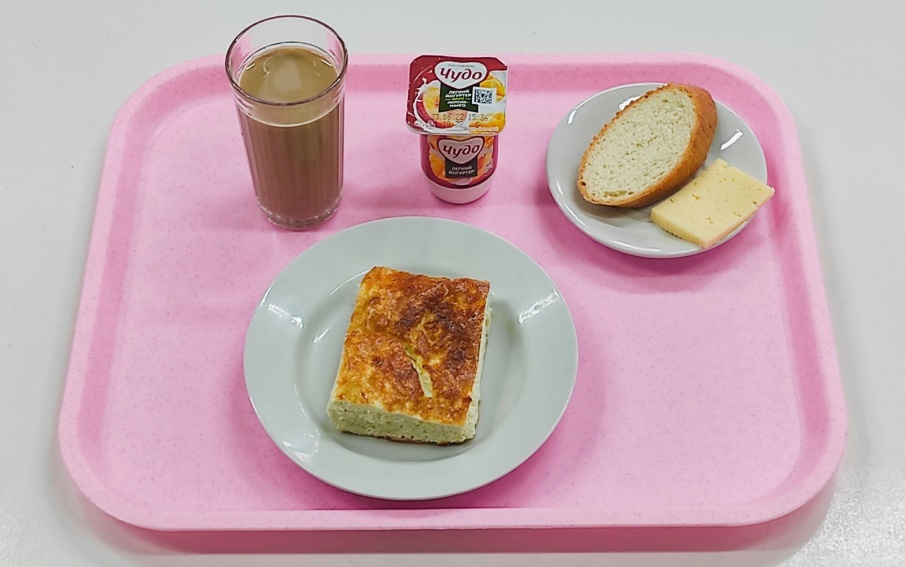 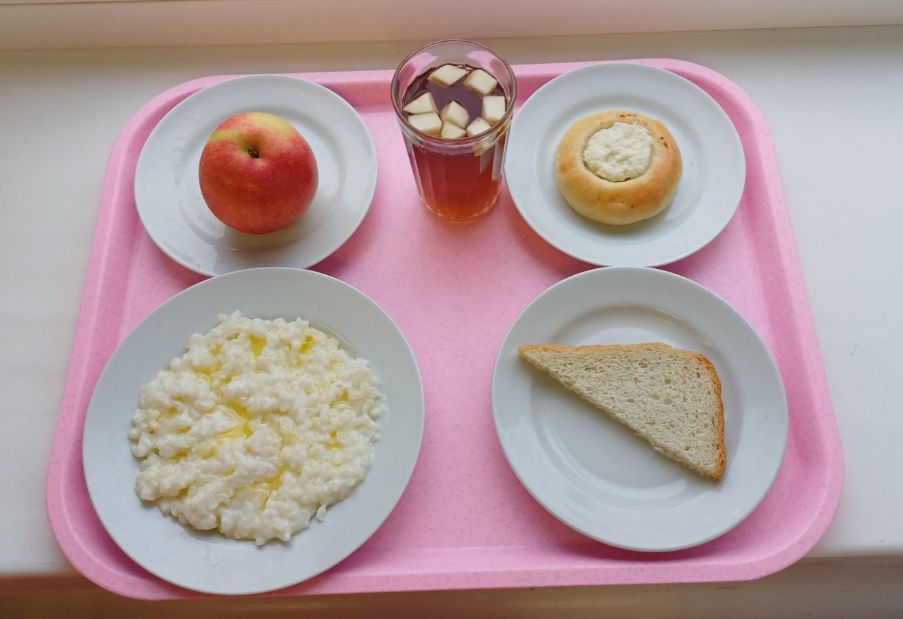 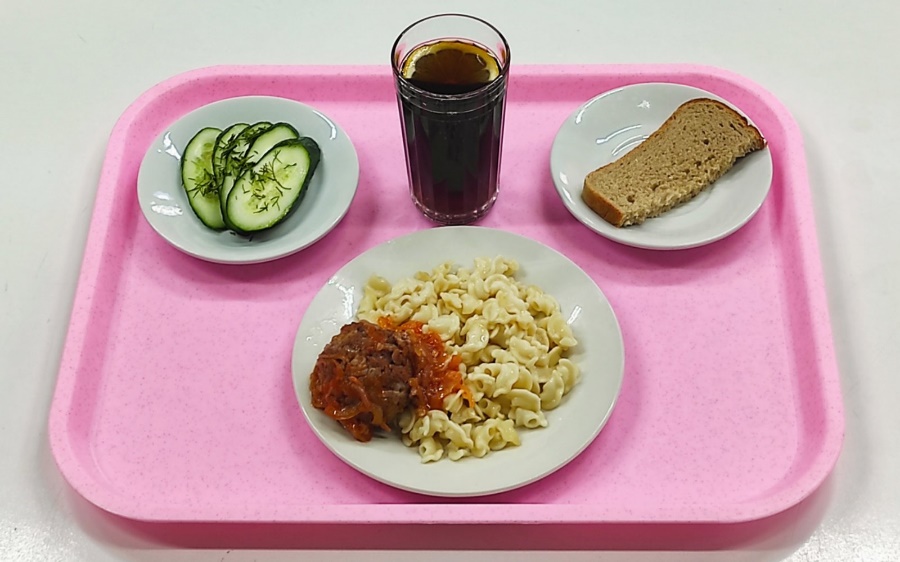 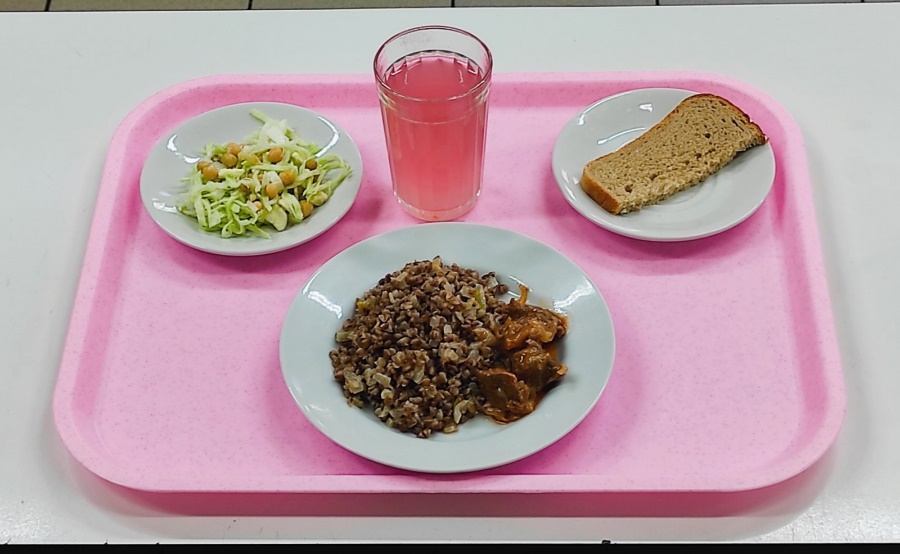 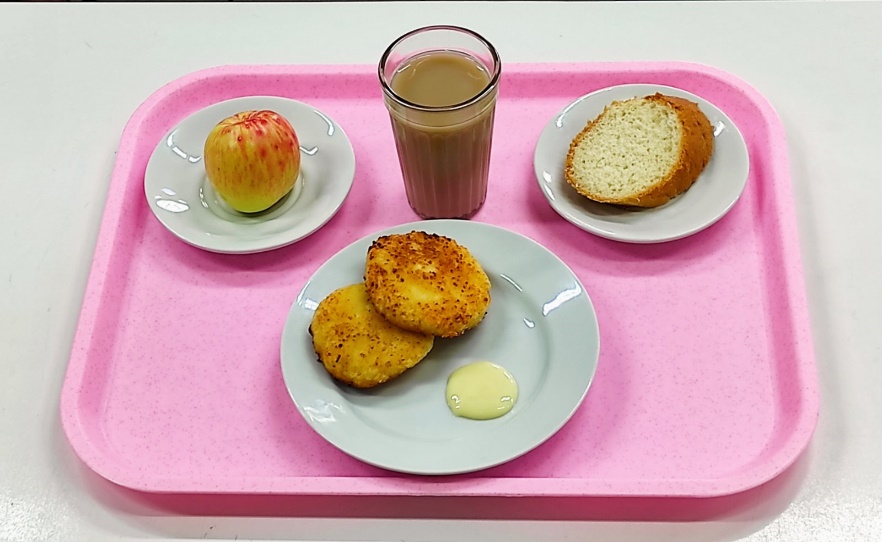 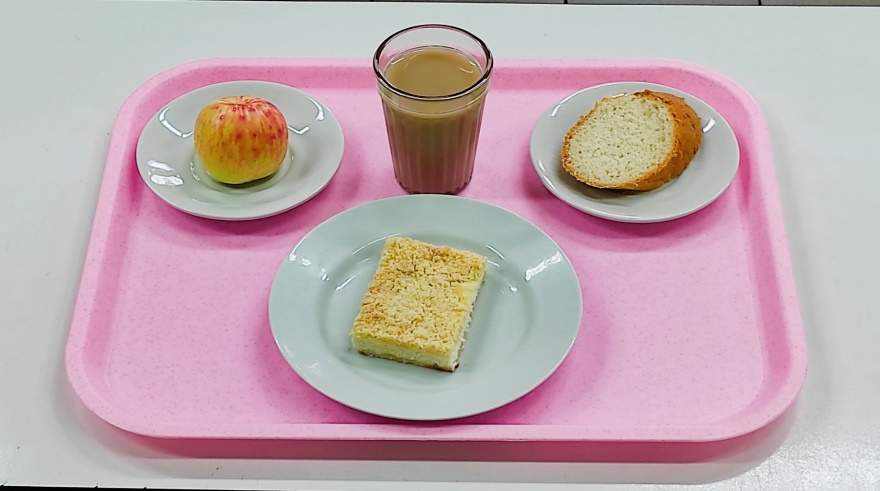 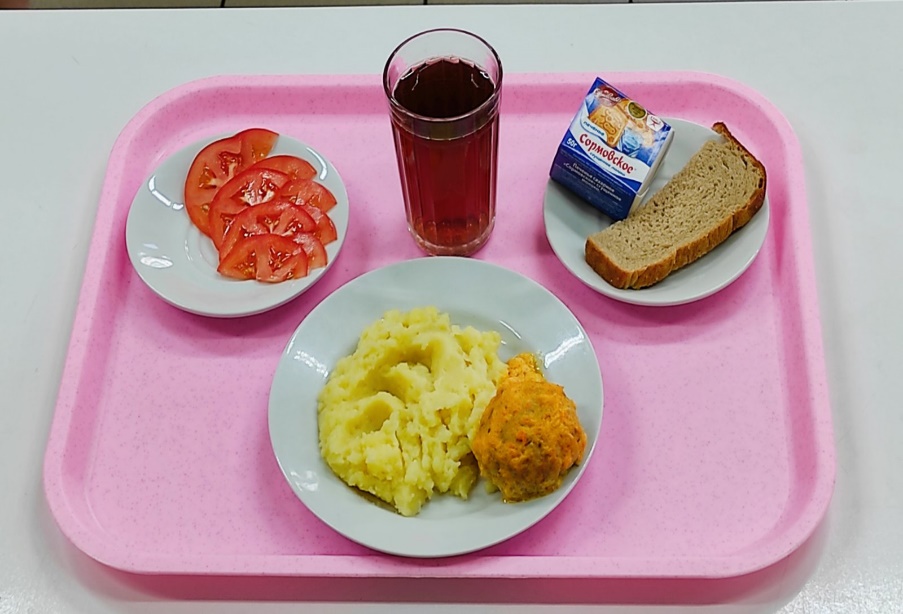 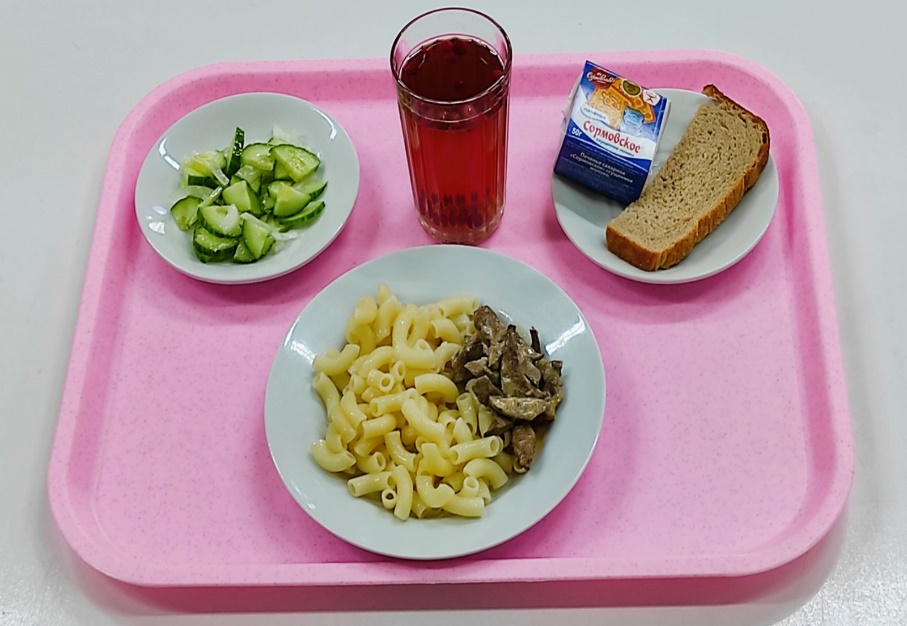 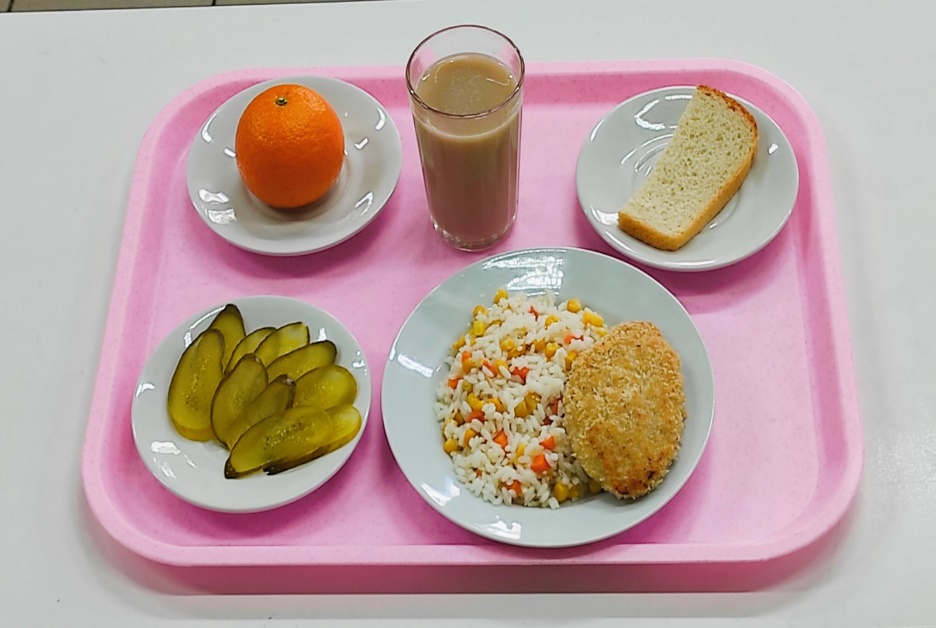 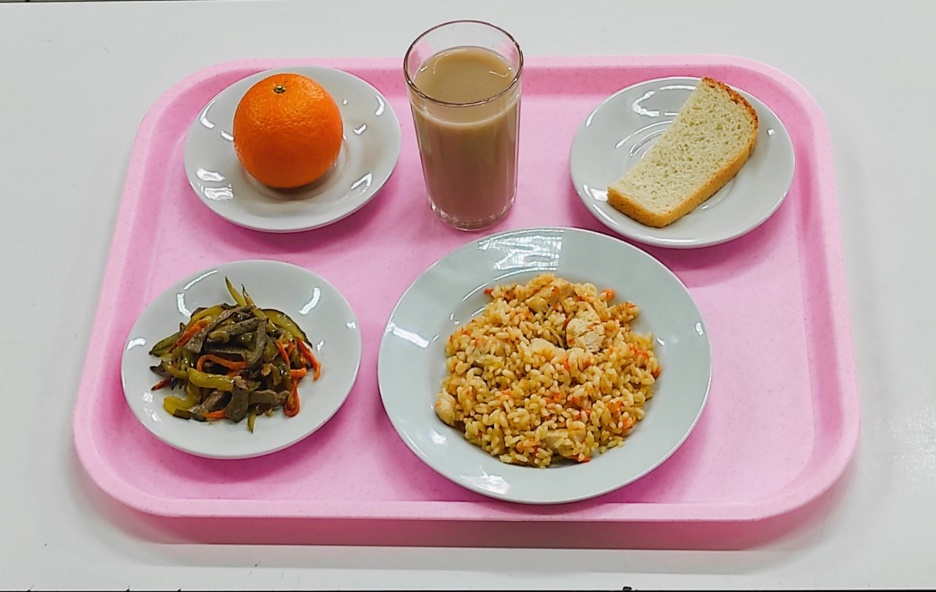 День: понедельникНеделя: втораяСезон: осенне-зимнийдля обучающихся 1-4 классов                        1 вариант                         1 вариант                         1 вариант Наименование блюдаВыходПищевые веществаПищевые веществаПищевые веществаЭЦНаименование блюда(гр./мл.)БЖУ(ккал.)Завтрак  Омлет натуральный15013,9014,305,00259,00Бутерброд (батон) с сыром твердых сортов 606,486,1027,85133,30Напиток кофейный с молоком  2001,501,3022,40107,00Йогурт фруктовый (живые культуры)1152,903,5021,30124,00Итого:52524,7825,2081,6623,3                        2 вариант                         2 вариант                         2 вариант Наименование блюдаВыходПищевые веществаПищевые веществаПищевые веществаЭЦНаименование блюда(гр./мл.)БЖУ(ккал.)Завтрак  Каша молочная рисовая с маслом сл.2055,567,7732,86223,6Хлеб "Пшеничный" йодированный в/с251,980,2012,2058,50Ватрушка с творогом8510,3010,5017,00207,00Чай с грушей и апельсином2000,300,0015,0049,50Фрукты свежие (яблоко)1300,200,2011,0055,90Итого:61518,5418,8788,1585,6День: вторникНеделя: втораяСезон: осенне-зимнийдля обучающихся 1-4 классов                        1 вариант                         1 вариант                         1 вариант Наименование блюдаВыходПищевые веществаПищевые веществаПищевые веществаЭЦНаименование блюда(гр./мл.)БЖУ(ккал.)Завтрак  Овощи свежие (огурец) порционно с зеленью60/20,550,103,808,00Тефтели из говядины с рисом с соусом томатным11010,1011,106,20237,50Макаронные изделия отварные1502,504,8033,30191,00Хлеб  ржаной "Дарницкий"251,400,2810,2551,50Чай с сахаром и лимоном2000,300,0015,0040,00Итого:53714,8516,2868,55528,0                        2 вариант                         2 вариант                         2 вариант Наименование блюдаВыходПищевые веществаПищевые веществаПищевые веществаЭЦНаименование блюда(гр./мл.)БЖУ(ккал.)Завтрак  Салат "Уральский"601,203,105,8038,00Гуляш из  отварной говядины10015,5013,9013,10205,00Каша гречневая с луком1504,595,9225,88214,00Хлеб  ржаной "Дарницкий"301,400,2810,2551,50Кисель "Витошка"2000,200,0024,2395,00Итого:54022,8924,2081,26603,5День: средаНеделя: втораяСезон: осенне-зимнийдля обучающихся 1-4 классов                        1 вариант                        1 вариант                        1 вариантНаименование блюдаВыходПищевые веществаПищевые веществаПищевые веществаЭЦНаименование блюда(гр./мл.)БЖУ(ккал.)Завтрак  Ватрушка Царская (запеканка) 16014,0716,3039,60362,18Батон столовый301,880,2012,8560,70Какао  с витаминами2003,772,5026,00151,28Фрукты свежие (яблоко)1300,200,2011,0055,90Итого:52019,919,289,5630,1                        2 вариант                        2 вариант                        2 вариантНаименование блюдаВыходПищевые веществаПищевые веществаПищевые веществаЭЦНаименование блюда(гр./мл.)БЖУ(ккал.)Завтрак  Сырники из творога со сгущенным молоком16014,6015,6033,50365,00Батон столовый301,880,2012,8560,70Какао  с витаминами2003,772,5026,00151,28Фрукты свежие (яблоко)1300,200,2011,0040,00Итого:52020,518,583,4617,0День: четвергНеделя: втораяСезон: осенне-зимнийдля обучающихся 1-4 классов                        1 вариант                        1 вариант                        1 вариантНаименование блюдаВыходПищевые веществаПищевые веществаПищевые веществаЭЦНаименование блюда(гр./мл.)БЖУ(ккал.)Завтрак  Овощи свежие (помидор) порционно600,550,101,9012,00Кнели из птицы с соусом11013,0013,2010,54193,00Картофельное пюре 1502,545,4420,30132,00Хлеб  ржаной "Дарницкий"251,400,2810,2551,50Чай с сахаром 2000,200,0010,0041,00Кондитерские изделия501,882,5018,50104,00Итого 59519,5721,5271,49533,50                        2 вариант                         2 вариант                         2 вариант Наименование блюдаВыходПищевые веществаПищевые веществаПищевые веществаЭЦНаименование блюда(гр./мл.)БЖУ(ккал.)Завтрак  Салат из свежих огурцов с луком600,703,101,9042,00Печень по-строгановски10010,409,605,90163,00Макаронные изделия отварные1502,504,8033,30191,00Хлеб  ржаной "Дарницкий"251,400,2810,2551,50Напиток "таежный" (чай с брусникой)2000,400,1018,4085,00Кондитерские изделия501,881,5016,5085,00Итого 58517,2819,3886,25617,50День: пятницаНеделя: втораяСезон: осенне-зимнийдля обучающихся 1-4 классов                        1 вариант                        1 вариант                        1 вариантНаименование блюдаВыходПищевые веществаПищевые веществаПищевые веществаЭЦНаименование блюда(гр./мл.)БЖУ(ккал.)Завтрак  Салат "Школьный"603,204,803,2683,41Плов  из птицы (филе)20010,6610,0046,90363,00Хлеб "Пшеничный" йодированный в/с251,980,2012,2058,50Какао2002,502,5022,40107,00Фрукты свежие (мандарины)1000,400,207,5038,00Итого 58518,717,792,3649,9                        2 вариант                         2 вариант                         2 вариант Наименование блюдаВыходПищевые веществаПищевые веществаПищевые веществаЭЦНаименование блюда(гр./мл.)БЖУ(ккал.)Завтрак  Овощи консервированные (огурец) порционно600,000,003,6016,00Котлета рубленая из птицы (филе)  9011,1210,2019,25145,50Ризотто школьное1502,685,0024,35220,00Хлеб "Пшеничный" йодированный в/с251,980,2012,2058,50Напиток кофейный с молоком  2001,501,3022,40107,00Фрукты свежие (мандарины)1000,400,207,5038,00Итого 62517,716,989,3585,0